Osnovna šola Ivana Skvarče                       tel:/fax: 03/56-69-910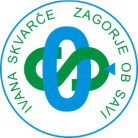 Cesta 9. avgusta 44                                   e-pošta: tajnistvo.iskvarce@guest.arnes.si1410 Zagorje ob Savi                                     davčna št.: 44831994                                                                           podračun pri UJP št.: 01342-6030687307___________________________________________________________________________Datum: 30. 9. 2014ZAPISNIK SVETA ŠOLE, ki je bil dne 30. 9. 2014, ob 18. uri v učilnici geografije.Ga. Maja Brodar je vse prisotne lepo pozdravila, posebej oba nova člana Sveta šole  (g. Povše Poldi in g. Uranič Jani) in ugotovila sklepčnost.Prebrala je  dnevni red,  s katerim so se vsi strinjali:DNEVNI RED:Poročilo o realizaciji LDN za šolsko leto 2013/14.Potrditev in sprejem LDN za šolsko leto 2014/15.Razno.Zapisnik zadnje seje je bil pregledan in potrjen.Ad1 Poročilo o realizaciji LDN 2013/14Učni uspeh v šolskem letu 2013/14 je bil zadovoljiv – 99,2%.Povprečna ocena razreda je bila 4 in pri tem ne odstopamo od slovenskega povprečja.Vsi pomembnejši načrti so bili realizirani. Dobili smo novo stopnišče in ograjo ter delno so nam obnovili okna na šoli.Ad2 Potrditev in sprejem LDN za šol. l. 2014/15Osnutek LDN so člani Sveta dobili po e- pošti.LDN je zakonsko predpisan dokument, ki vsebuje določene postavke.LDN je bil včeraj obravnavan na pedagoški konferenci, kjer se je dopolnil z določenimi popravki. Predstavljen je bil tudi Svetu staršev. Ga. ravnateljica je na kratko predstavila LDN in povedala, da ni bistvenih sprememb glede na lansko leto, izpostavila pa je naslednje:Dan šole- prireditev ob 50 – letnici ustanovitve šole.  Na prireditvi bomo dali poudarek našemu nekdanjemu sodelavcu g. Francu Kopitarju in pa prav tako g. Franciju Lakoviču. Našo idejo smo predstavili že tudi ustanovitelju in v ta namen naj bi dobili prenovljeno šolsko dvorišče, preurejeno v t. i. park z nekaj klopcami in drevesi. Dogovorili pa smo se tudi da bi na dvorišču postavili kip Franca Kopitarja.SKLEP: LDN za šolsko leto 2014/15 je bil sprejet.Ad3 RaznoPlačevanje stroškov šolske prehrane in ostalih stroškovNa šoli smo se odločili, da bi prešli na brezgotovinsko plačevanje stroškov – vse samo preko položnic. Svet šole je mnenja, da bo na ta način neplačnikov še več in zato se je sprejel SKLEP: Prouči naj se možnost, če so lahko vsi stroški za en mesec na eni položnici in le, če je to izvedljivo naj se šola odloči za ta korak.Položnice bomo tako kot doslej vročali staršem preko učencev.Konec oktobra, januarja, marca in maja bo na šoli akcija zbiranja starega papirja. Točen termin bo objavljen na spletni strani šole.Zapisala:						Predsednica sveta šole:Barbara Grablič, l.r.				Maja Brodar, l.r.		